                                 , R                                                                                          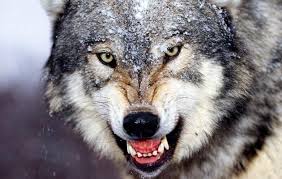 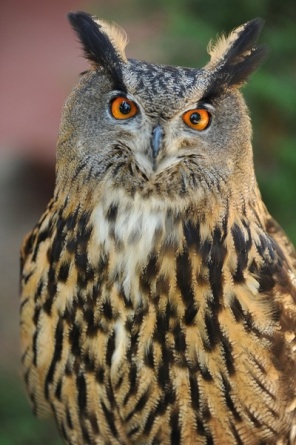 4.                             OKO                                        VARTEKS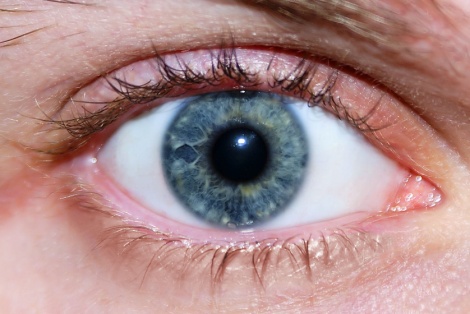 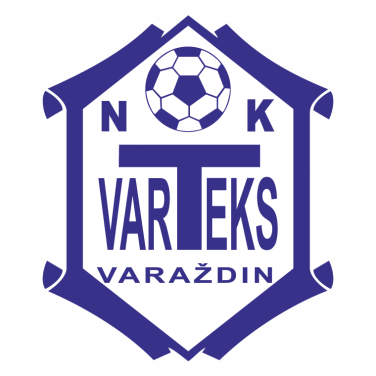                          VU   ,                                          ‹ ‹ ‹ ‹      5.               LUK                                                   VATRA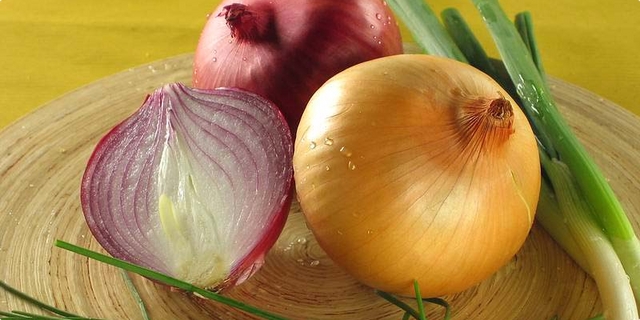 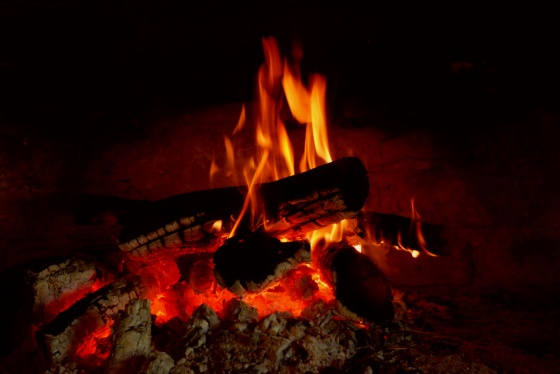                               L=V                                                  O     (3)    (5)